Activité en classe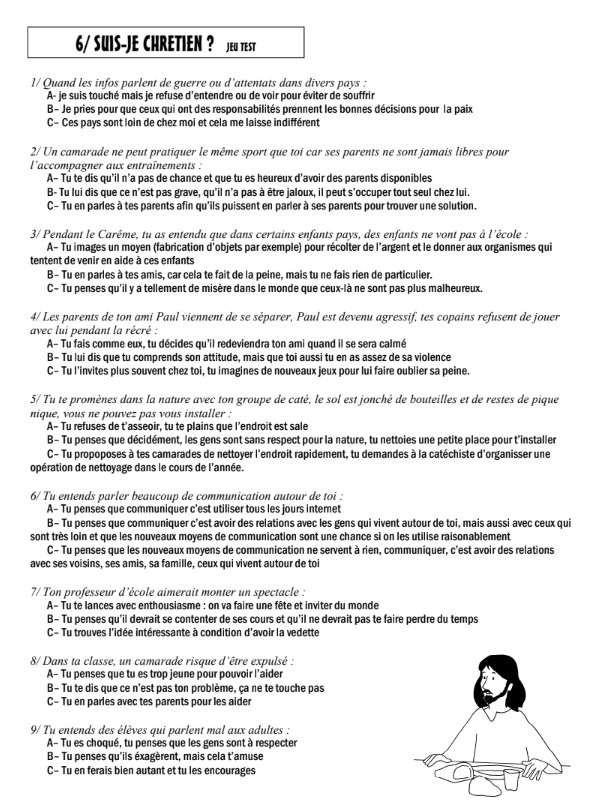 